§2846.  Authorized personFor the purposes of this chapter, "authorized person," in the context of responsibility for obtaining or filing a permit or certificate, means a member of the immediate family of the deceased, the domestic partner of the deceased, a person authorized in writing by a member of the immediate family of the deceased if no member of the immediate family of the deceased wishes to assume the responsibility or by the domestic partner of the deceased if the domestic partner does not wish to assume the responsibility or, in the absence of immediate family or a known domestic partner, a person authorized in writing by the deceased.  [PL 2021, c. 567, §21 (AMD).]For the purposes of this chapter, "nurse practitioner" means an advanced practice registered nurse who is a certified nurse practitioner authorized to practice without the supervision of a physician pursuant to Title 32, chapter 31.  [PL 2005, c. 359, §5 (NEW).]For the purposes of this chapter, "health care provider" means a physician, a nurse practitioner or a physician assistant.  [PL 2007, c. 56, §5 (AMD).]For the purposes of this chapter, "physician assistant" means a person who has graduated from a physician assistant or surgeon assistant program accredited by the American Medical Association Committee on Allied Health Education and Accreditation or the Commission on Accreditation of Allied Health Education Programs or its successor and who has passed the certifying examination administered by the National Commission on Certification of Physician Assistants or its successor.  [PL 2007, c. 56, §6 (NEW).]SECTION HISTORYPL 1977, c. 232, §4 (NEW). PL 1985, c. 17 (AMD). PL 2003, c. 672, §21 (AMD). PL 2005, c. 359, §5 (AMD). PL 2007, c. 56, §§5, 6 (AMD). PL 2021, c. 567, §21 (AMD). The State of Maine claims a copyright in its codified statutes. If you intend to republish this material, we require that you include the following disclaimer in your publication:All copyrights and other rights to statutory text are reserved by the State of Maine. The text included in this publication reflects changes made through the First Regular and First Special Session of the 131st Maine Legislature and is current through November 1, 2023
                    . The text is subject to change without notice. It is a version that has not been officially certified by the Secretary of State. Refer to the Maine Revised Statutes Annotated and supplements for certified text.
                The Office of the Revisor of Statutes also requests that you send us one copy of any statutory publication you may produce. Our goal is not to restrict publishing activity, but to keep track of who is publishing what, to identify any needless duplication and to preserve the State's copyright rights.PLEASE NOTE: The Revisor's Office cannot perform research for or provide legal advice or interpretation of Maine law to the public. If you need legal assistance, please contact a qualified attorney.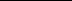 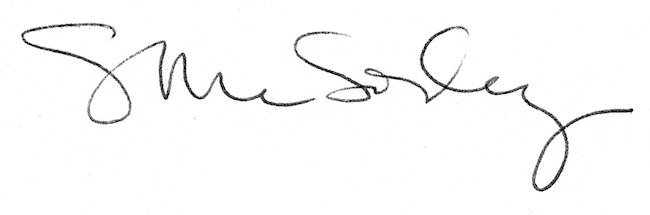 